Dear Families,We are ready to begin something very special in our classroom.  It is the assignment of our “Frog of the Week.”  The Frog (class star) will have a very special job to do during their assigned week!  They will be asked to bring an important item to share with the class each day.  I have listed the items each student should bring/do during their week. We don't have to do it in this exact order, this is just a suggestion!- The student should bring a few favorite pictures that can be posted on a bulletin board in the hallway outside our classroom. Pictures will be returned home.- The student can bring a favorite toy to share with the class. (Show and Tell)- The student can bring a favorite story or book to share with the class.- The student can bring something special to them. This could be an item  			related to a hobby, collection or family member. (Show and Tell)- The student can choose a special person (parent, grandparents, etc.) to come and eat lunch with them at school. The special visitor can bring the student a lunch from outside of school or the visitor can eat lunch provided by the school. If the visitor wants to eat school lunch, I ask that you notify me by putting a note in your child’s folder stating what school choice the visitor will eat for lunch. This is so the cafeteria can make sure they have prepared enough food that day.  

Our lunch time begins at 11:10am.  It ends at approximately 11:35am.**If your child has a week with only four days combine days 1 & 2 or day 5 with any of them.**I think that our “Frog of the Week” program will be a good way for the students in our classroom to get to know each other better.  I have had students share many interesting things with their classmates in the past. I hope we can work together to make your child’s “star week” so special that it will be hard for them to forget! The following are names and dates to remember.Thank you,Mrs. Sammi BurroughsAugust 28th-1st  	Taydyn BaldwinSeptember 5th-8th	Kenkayde BellSeptember 11th-15th	David Bellis	September 18th-22nd   Finlee Butler	September 25th-29th	Gavin Ellison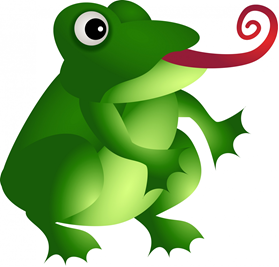 	October 2nd-6th            Shem Grubb	October 9th-13th	Sophie Harget	October 23rd-27th	Rilynn Hibler	October 30th-3rd	Abbie King	November 6th-10th 	Jayden Lawrence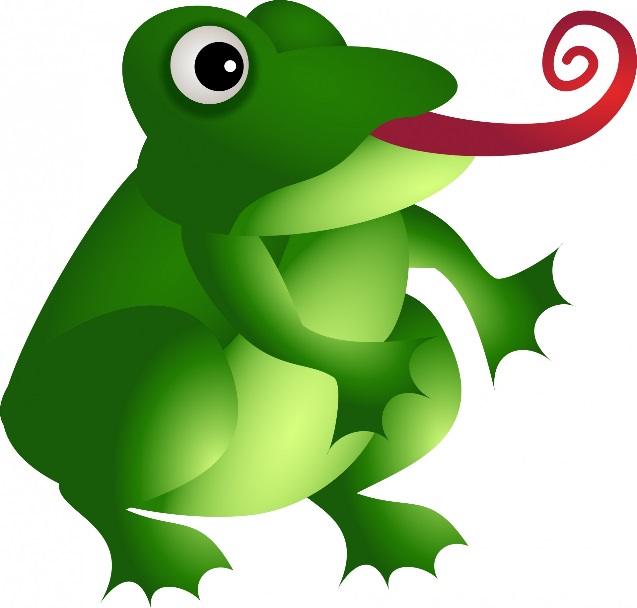 	November 13th-17th	Marley Martinc	November 27th-1st	Keanu Raines	December 4th-8th	Adrionna Schulenberg	December 11th-15th     Kyanne Stillwell	January 8th-12th	Cayden Swan	January 16th-19th	Leah Talbott	January 22nd-26th        Matthew Unruh	January 29th-2nd	Addie Willig	February 5th-9th	Lila Wright	February 12th-15th 	February 20tht-23rd 	February 26th-2nd